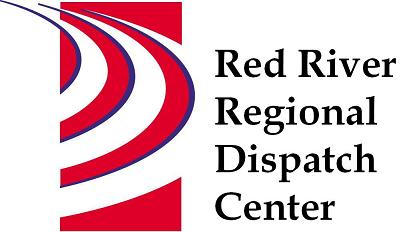 CHAIR*Clay County Sheriff’s Office		Sheriff Mark Empting VICE - CHAIR*Fargo Fire DepartmentChief Steve Dirksen*Clay County Police AgenciesChief Joe Backlund - Hawley PD*Moorhead Police DepartmentChief Shannon Monroe*Cass County Sheriff’s OfficeSheriff Jesse Jahner*West Fargo Police DepartmentChief Denis Otterness*Moorhead Fire DepartmentInterim Chief Jeff Wallin*Fargo Police Department	Chief David ZibolskiFM AmbulanceSenior Director Tim MeyerSTAFFRed River Regional Dispatch CenterDirector Mary PhillippiSECRETARYClay County Robin Rummel*denotes voting memberAugust 11, 2021 1:30 P.M.Clay County/Moorhead Law Enforcement Center 911 11 St N Moorhead, MNTraining Room
Call to orderApproval of the August 11, 2021 agendaMotion to approve/change agendaReview and approval of previous meeting minutesMotion to approve/change May 12,2021 minutesFacility Planning – Chief Steve DirksenNew World update – Nick Lindhag Director’s ReportCommittee ReportsOperations L.E – Chief Shannon Monroe Met July 15, 2021 Call type request for serving papers civil, protection orders, evictions, and ATV/UTV/Snowmobile/RV,  ND ARMER, NCIC clear entries fax, MN Public Safety Bill Mental Health, Phone calls to mobile detox, jail, cabs, etc.Operations Fire/EMS – Interim Chief Jeff Wallin Met August 5, 2021  Call times, Horace Fire request, Harwood MDC,  AIRMED STAC assignment, ARMER, Structure Fire Call Guide Format, Red CrossPersonnel – Chief Denis Otterness  Met August 4, 2021: Current staffing levels, recruitment/hiring, inquires and recognition.Finance Committee – Chief David Zibolski   Met on July 6, 2021  2020 Budget and expenses, 2022 budget approved by BOA, 2021 YTD expenses and revenues, update cash reserves, RRRDC 401k fee audit, annual RRRDC audit.Motion made and approved to move forward with 401k fee audit and pay for it from cash reservesMotion made and approved to continue using Widmer Roel for RRRDC audit.Emergency Communications – Sheriff Jesse Jahner Met July 27,  2021 FirstNet update, Clay/Moorhead ARMER, Cass County/Fargo ND ARMER, ND SIRN, Planned Event CommunicationsOther BusinessAdjournNext Meeting Scheduled for November 10, 2021 